Priorities for the WeekWeekly Calendar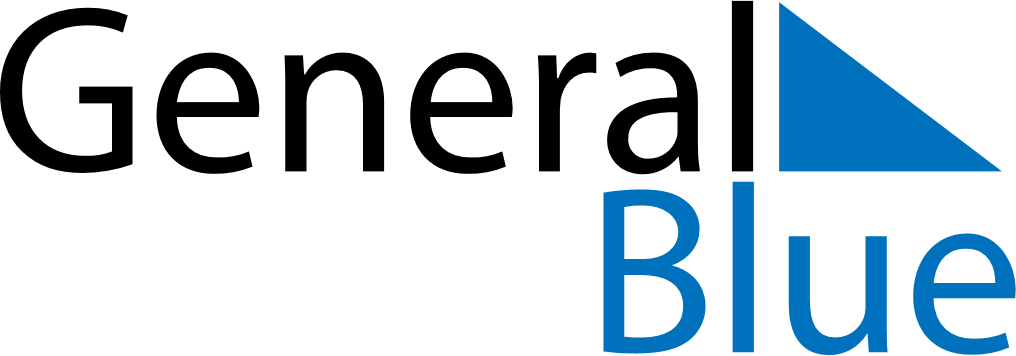 September 7, 2025 - September 13, 2025Weekly CalendarSeptember 7, 2025 - September 13, 2025Weekly CalendarSeptember 7, 2025 - September 13, 2025Weekly CalendarSeptember 7, 2025 - September 13, 2025Weekly CalendarSeptember 7, 2025 - September 13, 2025Weekly CalendarSeptember 7, 2025 - September 13, 2025Weekly CalendarSeptember 7, 2025 - September 13, 2025Weekly CalendarSeptember 7, 2025 - September 13, 2025SUNSep 07MONSep 08TUESep 09WEDSep 10THUSep 11FRISep 12SATSep 136 AM7 AM8 AM9 AM10 AM11 AM12 PM1 PM2 PM3 PM4 PM5 PM6 PM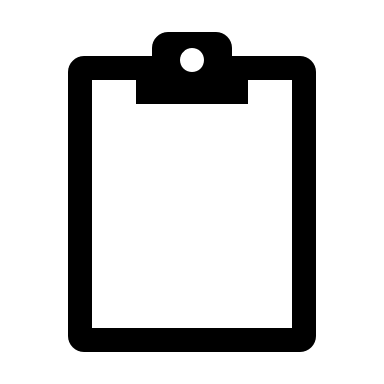 